Registration for 2nd Session Art Classes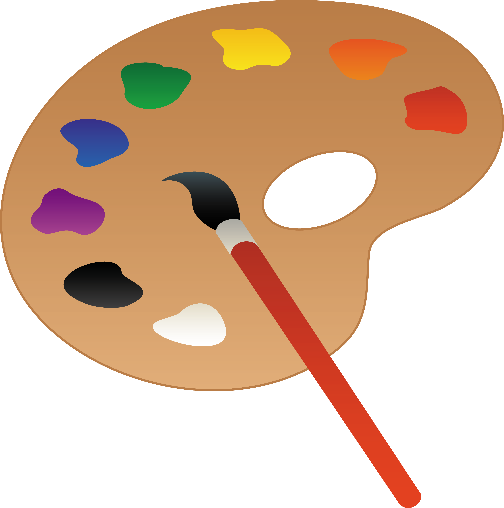 “The Artful Crew” at Building BlocksContinuation of art class we will continue to work on our fine motor skills, art vocabulary, art history, and so much more. When:		Every Tuesday 1st group 12:35 – 1:30 2nd group 1:45-2:30  			January 8th – March 26th  Age:			4 year’s old Cost:			 12 classes $95.00 *Supplies, easels and smocks will be provided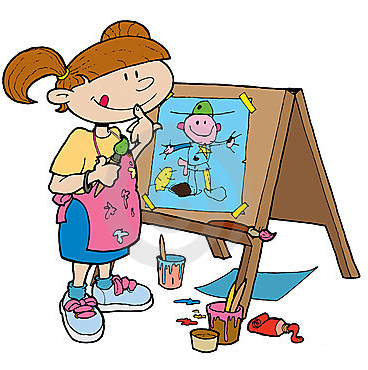 Name of Child: ______________________________Payment in the amount of:$________ includedPlease make check payable to Building Blocks Child Center